Chyhyrynskyi Bohdan ValentinovichGeneral details:Certificates:Experience:Position applied for: Ordinary SeamanAdditional position applied for: Deck CadetDate of birth: 06.10.1994 (age: 23)Citizenship: UkraineResidence permit in Ukraine: NoCountry of residence: UkraineCity of residence: OdessaPermanent address: 38, Dalnitskaya str, Odessa 65005, UkraineContact Tel. No: +38 (073) 498-49-69E-Mail: mymail.bogdan@gmail.comSkype: JustFallenAngelU.S. visa: NoE.U. visa: NoUkrainian biometric international passport: Not specifiedDate available from: 15.09.2017English knowledge: ModerateMinimum salary: 600 $ per month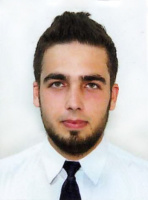 DocumentNumberPlace of issueDate of expiryCivil passportKM735372Odessa, UKR00.00.0000Seamanâs passportAB586285Port Illichivsk00.00.0000Tourist passportES085460Odessa, UKR13.08.2024TypeNumberPlace of issueDate of expiryBasic Safety Training25168Illichivsk, UKR00.00.0000Awareness Training13145Illichivsk, UKR00.00.0000Certificate of Proficiency14798/2016/08Odessa, UKR00.00.0000Cert. of awarding qualification014379Odessa, UKR00.00.0000PositionFrom / ToVessel nameVessel typeDWTMEBHPFlagShipownerCrewingDeck Cadet03.05.2016-04.07.2016âGroup ConquestâPassenger Ship124-UkraineâGroup Conquestâ&mdash;